2. 4. 2020MAT  Številski izraziPrepiši s fotografije in izračunaj račune.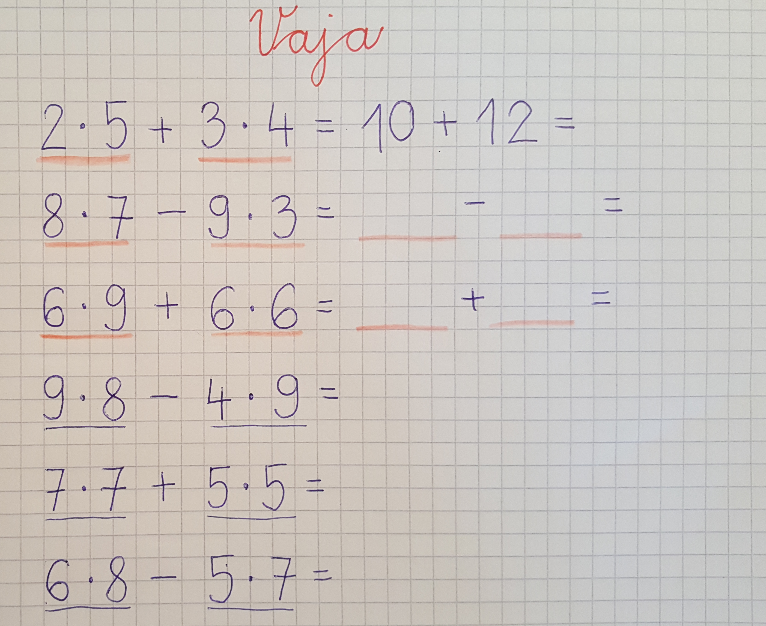 Reši naloge v delovnem zvezku na straneh 93 in 94.SLJ  Žabe ne pridejo do ciljaPreberi besedilo na strani 42.Reši naloge na strani 43. Če ne boš razumel 3. naloge, vprašaj starše za razlago. ŠPO   Podajanje in lovljenje žogeOgrej se s tekom.Naredi gimnastične vaje.Vaje lovljenja in podajanja:S članom družine si podajaj in lovi žogo. Različice:metanje žoge z eno roko, metanje žoge z obema rokama nad glavo,metanje žoge izpred prsi,metanje žoge v čepu,metanje žoge tako, da stojiš samo na levi nogi,metanje žoge tako, da stojiš samo na desni nogi…Izmisli si še sam kakšno nalogo podajanja in lovljenja.